Library@CraigburnOur school library is a learning and information centre where students have the opportunity to access the best of children’s literature and quality non-fiction books chosen to meet the reading needs and interests of our students. We aim to get (or keep) your child “hooked” on reading. New books are constantly being added to the collection so take some time to look at all the new books on the New Book Display with your child. Students have many opportunities to visit the library, either regularly through ‘Browse and Borrow’ times with class teachers and before and after school. During the second half of lunchtime children are able to visit the library to read, relax, play games or use the iPads. Specialist History and Geography classesThis year all children will be involved in specialist geography and history lessons in the library. The lessons reflect the enquiry unit that the children are doing in their classesIn terms one and three I will be working with reception, year one and year two classes. We be working in the Australian Curriculum area called HASS (Humanities and Social Sciences) and focussing on the Geography and History stands.In terms two and four I will be working with year three to seven classes and also working Australian Curriculum area called HASS.Premier’s Reading Challenge Students are encouraged to complete The Premier’s Reading Challenge. 12 books must be read. At least 8 books must be chosen from the Premier’s booklist. We have assisted students in the selection of books for the Reading Challenge by placing dots on books listed for the challenge; red dots for R – 2 students, green dots for years 3 to 5 and yellow dots for year 6 and 7 students. Student Record sheets can be obtained from class teachers or the Resource Centre. Further information about the Premier’s Reading Challenge can be obtained at http://www.prc.sa.edu.au Book Week The Children Book Council of Australia celebrated its 70th Anniversary in 2015. It celebrates the 70th anniversary of the Book of the Year Awards in 2016.The Book Week theme will be Australia: Story CountryBook Week is celebrated each week during August. The theme for ‘Book Week’ this year is “Australia: Story Country”. To help us celebrate the Perform Educational Musicals will perform the ‘Fair Dinkum’ for all classes from Reception to year 7 on Tuesday 16th August. Our annual book fair will be held in the library.Parent Library All parents are welcome to use the Parent Library, which is located in the Resource Centre. The library is largely comprised of books and articles that are concerned with parenting issues, and the developmental stages of childhood and adolescence. If you would like to volunteer to help in the library, reshelving or covering books at home or school please let Michelle Westphalen our library assistant or myself know. We are both available to assist you in selecting books or the locating of information. Please don’t hesitate to ask. Ros Williams Teacher Librarian 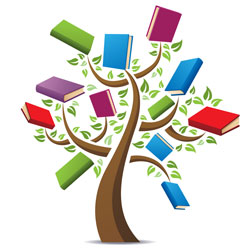 Michelle Westphalen Librarian AsssistantLibrary@Craigburn 